办公资源 23岁                         广告策划与创意专业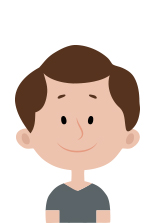                                         江苏（徐州）师范大学手机：15152191392E-mail：micloud.u@xxxx.com微博：xxxx@123.com2011.11—2012.1     全民“通缉”李开复创意活动                                       团队组长重点展开了快闪活动、创意小屋制作、病毒视频传播、微博线上线下互动等一系列创意活动。完成策划与执行的全套活动，学会调控流程与进度，对微博营销有了一定认识，积累了经验。 最终未邀请到李开复。“全民通缉李开复”新浪微博： 2011.12—2012.6     徐州市同智管理咨询机构                                           策划兼职撰写各类项目策划草案，包括市场调查、经营规划等，涉及商业地产、快消品、餐饮等行业。对商业策划案的实际操作和撰写有了更深层次的认识。2012.3—2012.4      地产策划案：徐州“山河水”营销传播策划案                       策划及设计2011.4—2011.6      商业策划案：“梦回台庄”台儿庄水晶纪念品概念策划及营销推广      策划及设计2010.7               江阴市明鑫村艺术广告有限公司                                   设计师助理熟悉了小型广告公司的主要业务，习得一定PS技术。2009.9—2009.11     新东方英语培训机构徐州分部                                     校园联络员2009.9至今          班级                                           组织委员→副团支书→团支书 组织策划多项活动，如班级微博维护、班级大合唱、大学生村官生存现状调查、比赛动员等。从具体执行到整体统筹，从策划撰写、活动宣传到到统筹班团各类活动，培养了细节和大局观。2010.9—2011.9        广告人俱乐部                                               宣传制作部部长主要职责包括社团活动宣传物料设计制作、广告系比赛动员宣传、赞助商商业招贴制作等。负责本社团所有宣传工作，带领部员共同奋进，培养了团队合作精神。2010.9—2011.6       信息传播学院学生会                                             生活部部长组织策划了多项活动，如创办生活部服务热线、食全食美厨艺大赛、宿舍长治家经验交流会等。对全院宿舍纪律卫生管理与监督，培养了严谨和细心的工作态度，提高了本院学生生活质量。 2012         全国大学生广告艺术大赛“南京青奥会”专题策划类全国三等奖
第四届中国大学生公共关系策划大赛入围奖第十届学院奖快克药业平面类优秀奖              优秀共青团干部2011         优秀学生会干部2010         第十九届台湾时报金犊奖入围奖2009        “益暖中华”谷歌杯第三届中国大学生公益创意大赛优秀团队奖